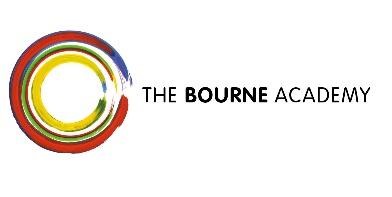 8th February 2024Dear Parent/Carer,The Department for Education has recommended schools share the following important information with you regarding measles:You will have seen the news regarding the rise in cases of measles throughout the UK and Europe.  The UK Health Security Agency (UKHSA) has advised communities to focus actions to limit the spread. Further outbreaks of measles will continue unless urgent action is taken to increase uptake of the Measles, Mumps and Rubella (MMR) vaccination. Children who get measles can be very poorly and some will suffer life changing complications.To support this incident the Department of Education (DfE) has published: What to do if you think your child has measles and when to keep them off school guidance for parents.We trust you find this information useful.Kind regardsThe Bourne Academy